Директору МБОУ ООШ № 68Зиминой Т.В.от_________________________________________________________(ФИО родителя, законного представителя)проживающей(-его) по адресу:__________________________________________________________тел.:_________________________ЗаявлениеПрошу зачислить моего ребенка________________________________________________________                               (ФИО ребенка)___________________________________________________________________________________________Ученика(-цы)_______класса в_____________________________________________________________________________________________________________________________________________(называние кружка, секции, объединения)Медицинских противопоказаний к посещению занятий нет.Согласны на использование персональных данных ребенка в рамках уставной деятельности МБОУ ООШ № 68, необходимых при организации кружка (объединения).«___»________20__г.                                                                                      ________/_____________                                                                                                                                                      подпись/расшифровка подписиСписок документов, необходимых для зачисления ребенка на спортивные секции:Справка по форме 1144-нСтраховка от несчастных случаевКопия СНИЛСОбращаем Ваше внимание, что запись на все кружки и секции осуществляется через Навигатор дополнительного образования!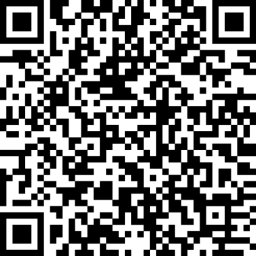 Какие кружки и секции будут работать в 2023-2024 году?Как зарегистрировать ребенка в Навигаторе?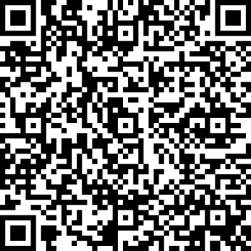 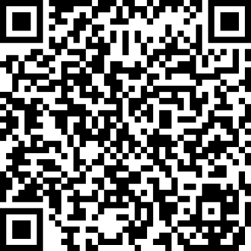 